“On the Sidewalk, Bleeding” Thematic Analysis As a class, we agreed that the theme for the story is: ____________________________________________________________________________________Your task is to write a formal, academic paragraph proving that this is the theme for the story. Make sure to follow the writing process and use formal language. Formal Paragraph OutlineTopic Sentence: Point A: 					 Proof A: Explanation A: 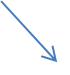 Point B:  Proof B: Explanation B: Point C: Example C: Explanation C: Concluding Sentence: Use the outline above to write your good copy below. Don’t forget to use full sentences, and indent the first line. Also be sure to double space your final copy and use transition words when moving onto another point. Finally, make sure that you have written using formal language and in present tense. 